РОССИЙСКАЯ ФЕДЕРАЦИЯРОСТОВСКАЯ ОБЛАСТЬМУНИЦИПАЛЬНОЕ ОБРАЗОВАНИЕ «ДУБОВСКИЙ РАЙОН»  АДМИНИСТРАЦИЯ ДУБОВСКОГО СЕЛЬСКОГО ПОСЕЛЕНИЯПОСТАНОВЛЕНИЕ № 12425.09.2019г.                                                                                  с. ДубовскоеО внесении изменений в постановление Администрации Дубовского сельского поселения от 09.11.2018 № 246 «Об утверждении муниципальнойпрограммы Дубовского сельского поселения «Управление муниципальным имуществом»В соответствии с постановлением Администрации Дубовского сельского поселения от 24.01.2018 № 30 «Об утверждении Порядка разработки, реализации и оценки эффективности муниципальных программ Дубовского сельского поселения», а так же в связи с уточнением ресурсного обеспечения муниципальной программы Дубовского сельского поселения «Управление муниципальным имуществом» Администрация Дубовского сельского поселения   постановляет:                           1. Внести в постановление   Администрации Дубовского сельского поселения  от 09.11.2018 № 246 «Об утверждении  муниципальной программы Дубовского  сельского поселения «Управление муниципальным имуществом» изменения согласно приложению.	2. Настоящее постановление вступает в силу со дня его официального опубликования.       3. Контроль за выполнением постановления оставляю за собой. Глава АдминистрацииДубовского сельского поселения                                       А.В. МендельВерно:специалист 1 категории по правовой, кадровой,архивной работе, регистрационному учету                                    Е.В.Калуцкая постановление вносит: Сектор экономики и финансов5-19-72Приложениек постановлению АдминистрацииДубовского  сельского поселенияот 25.09.2019 № 124ИЗМЕНЕНИЯ,вносимые в постановление Администрации Дубовского сельского поселения  от 09.11.2018 № 246 «Об утверждении  муниципальной программы Дубовского  сельского поселения «Управление муниципальным имуществом»Приложение 1 к муниципальной программе Дубовского  сельского поселения «Управление муниципальным имуществом» изложить в новой редакции:«Приложение № 1 к муниципальной программе Дубовского сельского поселения «Управление муниципальным имуществом» СведенияО показателях (индикаторах) муниципальной программы Дубовского сельского поселения«Управление муниципальным имуществом», подпрограмм муниципальной программы и их значениях2. Приложение 3 к муниципальной программе Дубовского  сельского поселения «Управление муниципальным имуществом» изложить в новой редакции:«Приложение № 3к муниципальной программе Дубовского сельского поселения «Управление муниципальным имуществом»Расходы  местного бюджета  на реализацию муниципальной программы Дубовского сельского поселения«Управление муниципальным имуществом»»Верно:специалист 1 категории по правовой, кадровой,архивной работе, регистрационному учету                                                                                                Е.В.КалуцкаяРОССИЙСКАЯ ФЕДЕРАЦИЯРОСТОВСКАЯ ОБЛАСТЬМУНИЦИПАЛЬНОЕ ОБРАЗОВАНИЕ «ДУБОВСКИЙ РАЙОН»  АДМИНИСТРАЦИЯ ДУБОВСКОГО СЕЛЬСКОГО ПОСЕЛЕНИЯПОСТАНОВЛЕНИЕ№ 125                                      25.09.2019г.                                                                                           с. Дубовское«О внесении изменений в постановление Администрации Дубовского сельского поселения от 09.11.2018 №253 «Об утверждении муниципальнойпрограммы Дубовского сельского поселения «Муниципальная политика»»»В соответствии с постановлением Администрации Дубовского сельского поселения от 24.01.2018 № 30 «Об утверждении Порядка разработки, реализации и оценки эффективности муниципальных программ Дубовского сельского поселения», а так же в связи с уточнением ресурсного обеспечения муниципальной программы Дубовского сельского поселения «Муниципальная  политика» Администрация Дубовского сельского поселения   постановляет:                           1. Внести в постановление   Администрации Дубовского сельского поселения  от 09.11.2018 № 253 «Об утверждении  муниципальной программы Дубовского  сельского поселения «Муниципальная  политика» изменения согласно приложению.	2. Настоящее постановление вступает в силу со дня его официального опубликования.       3. Контроль за выполнением постановления оставляю за собой. Глава АдминистрацииДубовского сельского поселения                                       А.В. МендельВерно:специалист 1 категории по правовой, кадровой,архивной работе, регистрационному учету                                    Е.В.Калуцкая постановление вносит: Сектор экономики и финансов5-19-72Приложение к постановлению АдминистрацииДубовского  сельского поселенияот 25.09.2019 № 125ИЗМЕНЕНИЯ,вносимые в постановление Администрации Дубовского сельского поселения  от 09.11.2018 № 253 «Об утверждении  муниципальной программы Дубовского  сельского поселения «Муниципальная  политика»В приложении № 1:В разделе «Паспорт муниципальной программы Дубовского сельского поселения «Муниципальная  политика»:1.1. Подраздел «Ресурсное обеспечение муниципальной программы»  изложить в новой редакции:Общий объем финансирования программы составляет 79 171,0 тыс. рублей, в том числе:в 2019 году – 7 280,9 тыс. рублей;в 2020 году – 6 472,0 тыс. рублей;в 2021 году – 7 126,9 тыс. рублей;в 2022 году – 6 476,8 тыс. рублей;в 2023 году – 6 476,8 тыс. рублей;в 2024 году – 6 476,8 тыс. рублей;в 2025 году – 6 476,8 тыс. рублей;в 2026 году – 6 476,8 тыс. рублей;в 2027 году – 6 476,8 тыс. рублей;в 2028 году – 6 476,8 тыс. рублей;в 2029 году – 6 476,8 тыс. рублей;в 2030 году – 6 476,8 тыс. рублей;                                  в том числеза счет средств местного бюджета –79 171,0 тыс. рублей, в том числе:в 2019 году – 7 280,9 тыс. рублей;в 2020 году – 6 472,0 тыс. рублей;в 2021 году – 7 126,9 тыс. рублей;в 2022 году – 6 476,8 тыс. рублей;в 2023 году – 6 476,8 тыс. рублей;в 2024 году – 6 476,8 тыс. рублей;в 2025 году – 6 476,8 тыс. рублей;в 2026 году – 6 476,8 тыс. рублей;в 2027 году – 6 476,8 тыс. рублей;в 2028 году – 6 476,8 тыс. рублей;в 2029 году – 6 476,8 тыс. рублей;в 2030 году – 6 476,8 тыс. рублей.В разделе «Паспорт подпрограммы «Развитие муниципального управления и муниципальной службы в Дубовском сельском поселении, дополнительное профессиональное образование лиц, занятых в системе местного самоуправления» муниципальной программы Дубовского сельского поселения «Муниципальная политика»:Подраздел «Ресурсное обеспечение муниципальной подпрограммы»  изложить в новой редакции:В разделе «Пенсионное обеспечение лиц, замещавших муниципальные должности и муниципальные должности муниципальной службы в Дубовского сельском поселении» муниципальной программы Дубовского сельского поселения «Муниципальная политика»:Подраздел «Ресурсное обеспечение муниципальной подпрограммы»  изложить в новой редакции:Приложение 1 к муниципальной программе Дубовского  сельского поселения «Муниципальная  политика» изложить в новой редакции:"Приложение № 1к муниципальной программеДубовского сельского поселения «Муниципальная политика»Сведенияо показателях (индикаторах) муниципальной программы, подпрограмм муниципальной программы и их значениях»4.	Приложение 3 к муниципальной программе Дубовского  сельского поселения «Муниципальная  политика» изложить в новой редакции:«Приложение № 3 к муниципальной программеДубовского сельского поселения «Муниципальная политика»Расходы  местного бюджета  на реализацию муниципальной программы  Дубовского сельского поселения  «Муниципальная политика»5.	Приложение 4 к муниципальной программе Дубовского  сельского поселения «Муниципальная  политика» изложить в новой редакции:«Приложение № 4 к муниципальной программеДубовского сельского поселения  «Муниципальная политика»Расходына реализацию муниципальной программы Дубовского сельского поселения «Муниципальная политика»»Верно:специалист 1 категории по правовой, кадровой,архивной работе, регистрационному учету                                                                                                Е.В.КалуцкаяРОССИЙСКАЯ ФЕДЕРАЦИЯРОСТОВСКАЯ ОБЛАСТЬМУНИЦИПАЛЬНОЕ ОБРАЗОВАНИЕ «ДУБОВСКИЙ РАЙОН»  АДМИНИСТРАЦИЯ ДУБОВСКОГО СЕЛЬСКОГО ПОСЕЛЕНИЯПОСТАНОВЛЕНИЕ № 135от 30 сентября   2019 г.                                                                         с. ДубовскоеО повышении заработной платы отдельным категориямработников муниципального учреждения Дубовского сельского поселения,  технического и обслуживающего персонала органа местного самоуправления  Дубовского сельского поселенияВ соответствии с Решением Собрания депутатов Дубовского сельского поселения от 06.11.2008 №16 «О системе оплаты труда работников муниципальных учреждений Дубовского сельского поселения», Решением Собрания депутатов Дубовского сельского поселения от 06.11.2008 №17 «Об оплате труда работников, осуществляющих техническое обеспечение деятельности органа местного самоуправления Дубовского  сельского поселения, и обслуживающего персонала органа местного самоуправления Дубовского сельского поселения» Администрация Дубовского сельского поселения постановляет:                           Увеличить с 1 октября 2019 года в 1,043 раза:1.1. Размеры должностных окладов, ставок заработной платы работников муниципального учреждения культуры Дубовского сельского поселения.1.2. Размеры должностных окладов технического персонала и ставок заработной платы обслуживающего персонала органов местного самоуправления  Дубовского сельского поселения.2. Сектору экономики и финансов Администрации Дубовского сельского поселения (Лавреновой Т.С.) производить финансирование расходов в пределах средств, предусмотренных на эти цели в бюджете Дубовского сельского поселения на 2019 год и на плановый период 2020 и 2021 годов.3. Постановление вступает в силу после его официального опубликования. 4.  Контроль за исполнением постановления оставляю за собой.Глава АдминистрацииДубовского сельского поселения                                   А.В. Мендель                                      постановление вносит:сектор экономики и финансов8 (863) 77 5-19-72Периодическое печатное издание Администрации Дубовского сельского поселения Дубовского района Ростовской областиУчредитель: Администрация Дубовского сельского поселения Адрес: 347410, пер. Восстания, 19,  с. Дубовское  Дубовского района  Ростовской области. тел./факс(86377)5-12-06,     Отпечатано в МБУК «Ериковский СДК»   09.10.2019 г.               Распространяется бесплатно.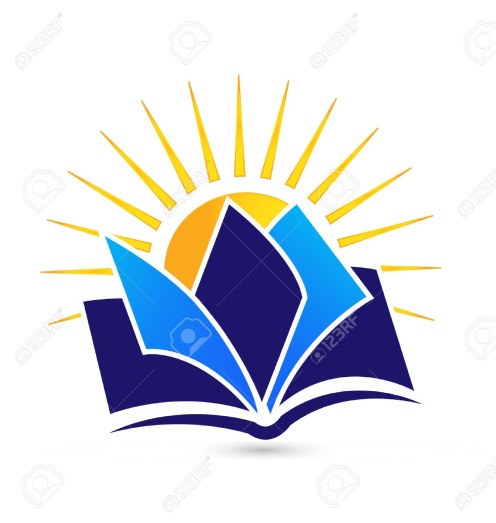 Дубовский                       вестник«09» октября2019 г.ПЕРИОДИЧЕСКОЕ ПЕЧАТНОЕ ИЗДАНИЕ ДУБОВСКОГО СЕЛЬСКОГО ПОСЕЛЕНИЯ«09» октября2019 г.№ п/пПоказатель (индикатор)   
(наименование)Единица измере-нияДанные для расчета значений показателяДанные для расчета значений показателяЗначения показателейЗначения показателейЗначения показателейЗначения показателейЗначения показателейЗначения показателейЗначения показателейЗначения показателейЗначения показателейЗначения показателейЗначения показателейЗначения показателей№ п/пПоказатель (индикатор)   
(наименование)Единица измере-ния2017 год2018 год2019 год2020 год2021 год2022 год2023 год2024 год2025 год2026 год2027 год2028 год2029 год2030 год1234567891011121314151617Муниципальная программа Дубовского сельского поселения «Управление муниципальным имуществом»Муниципальная программа Дубовского сельского поселения «Управление муниципальным имуществом»Муниципальная программа Дубовского сельского поселения «Управление муниципальным имуществом»Муниципальная программа Дубовского сельского поселения «Управление муниципальным имуществом»Муниципальная программа Дубовского сельского поселения «Управление муниципальным имуществом»Муниципальная программа Дубовского сельского поселения «Управление муниципальным имуществом»Муниципальная программа Дубовского сельского поселения «Управление муниципальным имуществом»Муниципальная программа Дубовского сельского поселения «Управление муниципальным имуществом»Муниципальная программа Дубовского сельского поселения «Управление муниципальным имуществом»Муниципальная программа Дубовского сельского поселения «Управление муниципальным имуществом»Муниципальная программа Дубовского сельского поселения «Управление муниципальным имуществом»Муниципальная программа Дубовского сельского поселения «Управление муниципальным имуществом»Муниципальная программа Дубовского сельского поселения «Управление муниципальным имуществом»Муниципальная программа Дубовского сельского поселения «Управление муниципальным имуществом»Муниципальная программа Дубовского сельского поселения «Управление муниципальным имуществом»Муниципальная программа Дубовского сельского поселения «Управление муниципальным имуществом»Муниципальная программа Дубовского сельского поселения «Управление муниципальным имуществом»1. Процент выполнения плана по доходам бюджета сельского поселения от управления и распоряжения муниципальным имуществом, за исключением доходов от приватизации (итого) (%).Про-цент1001001001001001001001001001001001001001002.Количество запаспортизированных бесхозяйных и муниципальных объектов, в том числе сетей газоснабжения единиц1223222222222223.Количество приватизированных объектов единиц000000000000004.Доля площади земельных участков, являющихся объектами налогообложения земельным налогом, в общей площади территории сельского поселения Про-цент69,569,569,569,569,569,569,569,569,569,569,569,569,569,55.Количество семей, подлежащих обеспечению жильем по договору социального найма, в составе которых имеется ребенок-инвалидединиц00100000000000Подпрограмма 1 « Оформление права собственности и использование муниципального имущества»Подпрограмма 1 « Оформление права собственности и использование муниципального имущества»Подпрограмма 1 « Оформление права собственности и использование муниципального имущества»Подпрограмма 1 « Оформление права собственности и использование муниципального имущества»Подпрограмма 1 « Оформление права собственности и использование муниципального имущества»Подпрограмма 1 « Оформление права собственности и использование муниципального имущества»Подпрограмма 1 « Оформление права собственности и использование муниципального имущества»Подпрограмма 1 « Оформление права собственности и использование муниципального имущества»Подпрограмма 1 « Оформление права собственности и использование муниципального имущества»Подпрограмма 1 « Оформление права собственности и использование муниципального имущества»Подпрограмма 1 « Оформление права собственности и использование муниципального имущества»Подпрограмма 1 « Оформление права собственности и использование муниципального имущества»Подпрограмма 1 « Оформление права собственности и использование муниципального имущества»Подпрограмма 1 « Оформление права собственности и использование муниципального имущества»Подпрограмма 1 « Оформление права собственности и использование муниципального имущества»Подпрограмма 1 « Оформление права собственности и использование муниципального имущества»Подпрограмма 1 « Оформление права собственности и использование муниципального имущества»1.1 Процент выполнения плана по доходам бюджета сельского поселения от управления и распоряжения муниципальным имуществом, за исключением доходов от приватизации (итого) (%).Про-цент1001001001001001001001001001001001001001001.2.Количество запаспортизированных бесхозяйных и муниципальных объектов, в том числе сетей газоснабжения единиц1223222222222221.3.Количество приватизированных объектов единиц000000000000001.4.Доля площади земельных участков, являющихся объектами налогообложения земельным налогом, в общей площади территории сельского поселения Про-цент69,569,569,569,569,569,569,569,569,569,569,569,569,569,5Подпрограмма 2 «Приобретение жилого помещения»Подпрограмма 2 «Приобретение жилого помещения»Подпрограмма 2 «Приобретение жилого помещения»Подпрограмма 2 «Приобретение жилого помещения»Подпрограмма 2 «Приобретение жилого помещения»Подпрограмма 2 «Приобретение жилого помещения»Подпрограмма 2 «Приобретение жилого помещения»Подпрограмма 2 «Приобретение жилого помещения»Подпрограмма 2 «Приобретение жилого помещения»Подпрограмма 2 «Приобретение жилого помещения»Подпрограмма 2 «Приобретение жилого помещения»Подпрограмма 2 «Приобретение жилого помещения»Подпрограмма 2 «Приобретение жилого помещения»Подпрограмма 2 «Приобретение жилого помещения»Подпрограмма 2 «Приобретение жилого помещения»Подпрограмма 2 «Приобретение жилого помещения»Подпрограмма 2 «Приобретение жилого помещения»2.1Количество семей, подлежащих обеспечению жильем по договору социального найма, в составе которых имеется ребенок-инвалидединиц00100000000000Номер и наименование      
подпрограммы,основного мероприятия подпрограммы, мероприятия ведомственной целевой программыОтветственный  
исполнитель,   
соисполнители,  
 участникиКод бюджетной   
   классификации   
Код бюджетной   
   классификации   
Код бюджетной   
   классификации   
Код бюджетной   
   классификации   
Объем расходов всего (тыс.рублей)в том числе по годам реализации муниципальной программыв том числе по годам реализации муниципальной программыв том числе по годам реализации муниципальной программыв том числе по годам реализации муниципальной программыв том числе по годам реализации муниципальной программыв том числе по годам реализации муниципальной программыв том числе по годам реализации муниципальной программыв том числе по годам реализации муниципальной программыв том числе по годам реализации муниципальной программыв том числе по годам реализации муниципальной программыв том числе по годам реализации муниципальной программыв том числе по годам реализации муниципальной программыНомер и наименование      
подпрограммы,основного мероприятия подпрограммы, мероприятия ведомственной целевой программыОтветственный  
исполнитель,   
соисполнители,  
 участникиГРБСРзПрЦСРВРОбъем расходов всего (тыс.рублей)20192020202120222023202420252026202720282029203012345678910111213141516171819Муниципальная программа «Управление муниципальным имуществом»всего, в том числе:           ХХХХ6 171,0 2640,0321,0321,0321,0321,0321,0321,0321,0321,0321,0321,0321,0Муниципальная программа «Управление муниципальным имуществом»Администрация Дубовского сельского поселения951ХХХ6 171,02640,0321,0321,0321,0321,0321,0321,0321,0321,0321,0321,0321,0Подпрограмма 1 «Оформление права собственности и использование муниципального имущества»всего, в том числе:           ХХХХ3 897,0366,0321,0321,0321,0321,0321,0321,0321,0321,0321,0321,0321,0Подпрограмма 1 «Оформление права собственности и использование муниципального имущества»Администрация Дубовского сельского поселения951ХХХ3 897,0366,0321,0321,0321,0321,0321,0321,0321,0321,0321,0321,0321,0Основное мероприятие 1.1 «Изготовление технической документации на объекты недвижимого имущества (технические планы и кадастровые паспорта»Администрация Дубовского сельского поселения951011312100282302441 271,0171,0100,0100,0100,0100,0100,0100,0100,0100,0100,0100,0100,0Основное мероприятие 1.2 «Подготовка документов, содержащих необходимые сведения для осуществления государственного кадастрового учета земельных участков»Администрация Дубовского сельского поселения951011312100282402442 374,0174,0200,0200,0200,0200,0200,0200,0200,0200,0200,0200,0200,0Основное мероприятие 1.3 «Оценка рыночной стоимости объектов недвижимого и движимого имущества муниципальной собственности»Администрация Дубовского сельского поселения95101131210028250244186,021,015,015,015,015,015,015,015,015,015,015,015,0Основное мероприятие 1.4 «Оценка рыночной стоимости земельных участков»Администрация Дубовского сельского поселения9510113121002826024466,00,06,06,06,06,06,06,06,06,06,06,06,0Подпрограмма 1 «Приобретение жилого помещения»всего, в том числе:           ХХХХ2 274,02274,00,00,00,00,00,00,00,00,00,00,00,0Подпрограмма 1 «Приобретение жилого помещения»Администрация Дубовского сельского поселения951ХХХ2 274,02274,00,00,00,00,00,00,00,00,00,00,00,0Основное мероприятие2.1 Приобретение жилого помещения для предоставления по договору социального найма в целях исполнения решения Зимовниковского районного суда Ростовской областиАдминистрация Дубовского сельского поселения951011312200287004122 274,02274,00,00,00,00,00,00,00,00,00,00,00,0«Ресурсное обеспечение подпрограммы–Общий объем финансирования подпрограммы составляет 738,25 тыс. рублей, в том числе:в 2019 году – 78,25 тыс. рублей;в 2020 году – 60,0 тыс. рублей;в 2021 году – 60,0 тыс. рублей;в 2022 году – 60,0 тыс. рублей;в 2023 году – 60,0 тыс. рублей;в 2024 году – 60,0 тыс. рублей;в 2025 году – 60,0 тыс. рублей;в 2026 году – 60,0 тыс. рублей;в 2027 году – 60,0 тыс. рублей;в 2028 году – 60,0 тыс. рублей; в 2029 году – 60,0 тыс. рублей;в 2030 году – 60,0 тыс. рублей;в том числеза счет средств местного бюджета –738,25 тыс. рублей, в том числе:в 2019 году – 78,25 тыс. рублей;в 2020 году – 60,0 тыс. рублей;в 2021 году – 60,0 тыс. рублей;в 2022 году – 60,0 тыс. рублей;в 2023 году – 60,0 тыс. рублей;в 2024 году – 60,0 тыс. рублей;в 2025 году – 60,0 тыс. рублей;в 2026 году – 60,0 тыс. рублей;в 2027 году – 60,0 тыс. рублей;в 2028 году – 60,0 тыс. рублей; в 2029 году – 60,0 тыс. рублей;в 2030 году – 60,0 тыс. рублей.»«Ресурсное обеспечениеподпрограммы –Общий объем финансирования подпрограммы составляет 1 470,05 тыс. рублей, в том числе:в 2019 году – 128,05 тыс. рублей;в 2020 году – 122,0 тыс. рублей;в 2021 году – 122,0 тыс. рублей;в 2022 году – 122,0 тыс. рублей;в 2023 году – 122,0 тыс. рублей;в 2024 году – 122,0 тыс. рублей;в 2025 году – 122,0 тыс. рублей;в 2026 году – 122,0 тыс. рублей;в 2027 году – 122,0 тыс. рублей;в 2028 году – 122,0 тыс. рублей; в 2029 году – 122,0 тыс. рублей;в 2030 году – 122,0 тыс. рублей;в том числеза счет средств местного бюджета –1 470,05 тыс. рублей, в том числе:в 2019 году – 128,05 тыс. рублей;в 2020 году – 122,0 тыс. рублей;в 2021 году – 122,0 тыс. рублей;в 2022 году – 122,0 тыс. рублей;в 2023 году – 122,0 тыс. рублей;в 2024 году – 122,0 тыс. рублей;в 2025 году – 122,0 тыс. рублей;в 2026 году – 122,0 тыс. рублей;в 2027 году – 122,0 тыс. рублей;в 2028 году – 122,0 тыс. рублей; в 2029 году – 122,0 тыс. рублей;в 2030 году – 122,0 тыс. рублей.»№ п/п№ п/пПоказатель (индикатор) (наименование)Показатель (индикатор) (наименование)Вид показателяВид показателяЕд. изм.Ед. изм.Значения показателейЗначения показателейЗначения показателейЗначения показателейЗначения показателейЗначения показателейЗначения показателейЗначения показателейЗначения показателейЗначения показателейЗначения показателейЗначения показателейЗначения показателейЗначения показателейЗначения показателейЗначения показателейЗначения показателейЗначения показателейЗначения показателейЗначения показателейЗначения показателейЗначения показателейЗначения показателейЗначения показателейЗначения показателейЗначения показателейЗначения показателейЗначения показателей№ п/п№ п/пПоказатель (индикатор) (наименование)Показатель (индикатор) (наименование)Вид показателяВид показателяЕд. изм.Ед. изм.2017год2017год2017год2018год2018год2019 год2020 год2020 год2021 год2022 год2022 год2022 год2023 год2023 год2023 год2024 год2025 год2025 год2026 год2026 год2026 год2027 год2028 год2028 год2029 год2029 год2029 год2030 год1223334555566788910101010111112131314141415161617171818Муниципальная программа Дубовского сельского поселения «Муниципальная политика»Муниципальная программа Дубовского сельского поселения «Муниципальная политика»Муниципальная программа Дубовского сельского поселения «Муниципальная политика»Муниципальная программа Дубовского сельского поселения «Муниципальная политика»Муниципальная программа Дубовского сельского поселения «Муниципальная политика»Муниципальная программа Дубовского сельского поселения «Муниципальная политика»Муниципальная программа Дубовского сельского поселения «Муниципальная политика»Муниципальная программа Дубовского сельского поселения «Муниципальная политика»Муниципальная программа Дубовского сельского поселения «Муниципальная политика»Муниципальная программа Дубовского сельского поселения «Муниципальная политика»Муниципальная программа Дубовского сельского поселения «Муниципальная политика»Муниципальная программа Дубовского сельского поселения «Муниципальная политика»Муниципальная программа Дубовского сельского поселения «Муниципальная политика»Муниципальная программа Дубовского сельского поселения «Муниципальная политика»Муниципальная программа Дубовского сельского поселения «Муниципальная политика»Муниципальная программа Дубовского сельского поселения «Муниципальная политика»Муниципальная программа Дубовского сельского поселения «Муниципальная политика»Муниципальная программа Дубовского сельского поселения «Муниципальная политика»Муниципальная программа Дубовского сельского поселения «Муниципальная политика»Муниципальная программа Дубовского сельского поселения «Муниципальная политика»Муниципальная программа Дубовского сельского поселения «Муниципальная политика»Муниципальная программа Дубовского сельского поселения «Муниципальная политика»Муниципальная программа Дубовского сельского поселения «Муниципальная политика»Муниципальная программа Дубовского сельского поселения «Муниципальная политика»Муниципальная программа Дубовского сельского поселения «Муниципальная политика»Муниципальная программа Дубовского сельского поселения «Муниципальная политика»Муниципальная программа Дубовского сельского поселения «Муниципальная политика»Муниципальная программа Дубовского сельского поселения «Муниципальная политика»Муниципальная программа Дубовского сельского поселения «Муниципальная политика»Муниципальная программа Дубовского сельского поселения «Муниципальная политика»Муниципальная программа Дубовского сельского поселения «Муниципальная политика»Муниципальная программа Дубовского сельского поселения «Муниципальная политика»Муниципальная программа Дубовского сельского поселения «Муниципальная политика»Муниципальная программа Дубовского сельского поселения «Муниципальная политика»Муниципальная программа Дубовского сельского поселения «Муниципальная политика»Муниципальная программа Дубовского сельского поселения «Муниципальная политика»1.Доля граждан, положительно оценивающих деятельность органов Администрации Дубовского сельского поселенияДоля граждан, положительно оценивающих деятельность органов Администрации Дубовского сельского поселенияведомственныйведомственныйведомственныйпроцентыпроцентыпроценты5555555560606060606060606565656565656565707070707070702.Доля муниципальных служащих в возрасте до 30 лет, имеющих стаж гражданской службы не менее 3 летДоля муниципальных служащих в возрасте до 30 лет, имеющих стаж гражданской службы не менее 3 летведомственныйведомственныйведомственныйпроцентыпроцентыпроценты2020202020202020202020202020202020202020202020202020203.Объем денежных средств необходимых для выплаты муниципальной пенсииОбъем денежных средств необходимых для выплаты муниципальной пенсииведомственныйведомственныйведомственныйТыс. руб.Тыс. руб.Тыс. руб.115,2115,2119,6119,6128,05122,0122,0122,0122,0122,0122,0122,0122,0122,0122,0122,0122,0122,0122,0122,0122,0122,0122,0122,0122,0122,0122,04.Объем денежных средств необходимых для проведения выборов в органы местного самоуправления депутатов Собрания депутатов пятого созыва Объем денежных средств необходимых для проведения выборов в органы местного самоуправления депутатов Собрания депутатов пятого созыва ведомственныйведомственныйведомственныйТыс. руб.Тыс. руб.Тыс. руб.-------650,1650,1650,1-----------------5Объем денежных средств необходимых для проведения дополнительных выборов депутата Собрания депутатов Дубовского сельского поселения Ростовской области четвертого созыва по одномандатному избирательному округу №9Объем денежных средств необходимых для проведения дополнительных выборов депутата Собрания депутатов Дубовского сельского поселения Ростовской области четвертого созыва по одномандатному избирательному округу №9ведомственныйведомственныйведомственныйТыс. руб.Тыс. руб.Тыс. руб.----720,2----------------------Подпрограмма 1. «Развитие муниципального управления и муниципальной службы в Дубовском сельском поселении, дополнительное профессиональное образование лиц, занятых в системе местного самоуправления»Подпрограмма 1. «Развитие муниципального управления и муниципальной службы в Дубовском сельском поселении, дополнительное профессиональное образование лиц, занятых в системе местного самоуправления»Подпрограмма 1. «Развитие муниципального управления и муниципальной службы в Дубовском сельском поселении, дополнительное профессиональное образование лиц, занятых в системе местного самоуправления»Подпрограмма 1. «Развитие муниципального управления и муниципальной службы в Дубовском сельском поселении, дополнительное профессиональное образование лиц, занятых в системе местного самоуправления»Подпрограмма 1. «Развитие муниципального управления и муниципальной службы в Дубовском сельском поселении, дополнительное профессиональное образование лиц, занятых в системе местного самоуправления»Подпрограмма 1. «Развитие муниципального управления и муниципальной службы в Дубовском сельском поселении, дополнительное профессиональное образование лиц, занятых в системе местного самоуправления»Подпрограмма 1. «Развитие муниципального управления и муниципальной службы в Дубовском сельском поселении, дополнительное профессиональное образование лиц, занятых в системе местного самоуправления»Подпрограмма 1. «Развитие муниципального управления и муниципальной службы в Дубовском сельском поселении, дополнительное профессиональное образование лиц, занятых в системе местного самоуправления»Подпрограмма 1. «Развитие муниципального управления и муниципальной службы в Дубовском сельском поселении, дополнительное профессиональное образование лиц, занятых в системе местного самоуправления»Подпрограмма 1. «Развитие муниципального управления и муниципальной службы в Дубовском сельском поселении, дополнительное профессиональное образование лиц, занятых в системе местного самоуправления»Подпрограмма 1. «Развитие муниципального управления и муниципальной службы в Дубовском сельском поселении, дополнительное профессиональное образование лиц, занятых в системе местного самоуправления»Подпрограмма 1. «Развитие муниципального управления и муниципальной службы в Дубовском сельском поселении, дополнительное профессиональное образование лиц, занятых в системе местного самоуправления»Подпрограмма 1. «Развитие муниципального управления и муниципальной службы в Дубовском сельском поселении, дополнительное профессиональное образование лиц, занятых в системе местного самоуправления»Подпрограмма 1. «Развитие муниципального управления и муниципальной службы в Дубовском сельском поселении, дополнительное профессиональное образование лиц, занятых в системе местного самоуправления»Подпрограмма 1. «Развитие муниципального управления и муниципальной службы в Дубовском сельском поселении, дополнительное профессиональное образование лиц, занятых в системе местного самоуправления»Подпрограмма 1. «Развитие муниципального управления и муниципальной службы в Дубовском сельском поселении, дополнительное профессиональное образование лиц, занятых в системе местного самоуправления»Подпрограмма 1. «Развитие муниципального управления и муниципальной службы в Дубовском сельском поселении, дополнительное профессиональное образование лиц, занятых в системе местного самоуправления»Подпрограмма 1. «Развитие муниципального управления и муниципальной службы в Дубовском сельском поселении, дополнительное профессиональное образование лиц, занятых в системе местного самоуправления»Подпрограмма 1. «Развитие муниципального управления и муниципальной службы в Дубовском сельском поселении, дополнительное профессиональное образование лиц, занятых в системе местного самоуправления»Подпрограмма 1. «Развитие муниципального управления и муниципальной службы в Дубовском сельском поселении, дополнительное профессиональное образование лиц, занятых в системе местного самоуправления»Подпрограмма 1. «Развитие муниципального управления и муниципальной службы в Дубовском сельском поселении, дополнительное профессиональное образование лиц, занятых в системе местного самоуправления»Подпрограмма 1. «Развитие муниципального управления и муниципальной службы в Дубовском сельском поселении, дополнительное профессиональное образование лиц, занятых в системе местного самоуправления»Подпрограмма 1. «Развитие муниципального управления и муниципальной службы в Дубовском сельском поселении, дополнительное профессиональное образование лиц, занятых в системе местного самоуправления»Подпрограмма 1. «Развитие муниципального управления и муниципальной службы в Дубовском сельском поселении, дополнительное профессиональное образование лиц, занятых в системе местного самоуправления»Подпрограмма 1. «Развитие муниципального управления и муниципальной службы в Дубовском сельском поселении, дополнительное профессиональное образование лиц, занятых в системе местного самоуправления»Подпрограмма 1. «Развитие муниципального управления и муниципальной службы в Дубовском сельском поселении, дополнительное профессиональное образование лиц, занятых в системе местного самоуправления»Подпрограмма 1. «Развитие муниципального управления и муниципальной службы в Дубовском сельском поселении, дополнительное профессиональное образование лиц, занятых в системе местного самоуправления»Подпрограмма 1. «Развитие муниципального управления и муниципальной службы в Дубовском сельском поселении, дополнительное профессиональное образование лиц, занятых в системе местного самоуправления»Подпрограмма 1. «Развитие муниципального управления и муниципальной службы в Дубовском сельском поселении, дополнительное профессиональное образование лиц, занятых в системе местного самоуправления»Подпрограмма 1. «Развитие муниципального управления и муниципальной службы в Дубовском сельском поселении, дополнительное профессиональное образование лиц, занятых в системе местного самоуправления»Подпрограмма 1. «Развитие муниципального управления и муниципальной службы в Дубовском сельском поселении, дополнительное профессиональное образование лиц, занятых в системе местного самоуправления»Подпрограмма 1. «Развитие муниципального управления и муниципальной службы в Дубовском сельском поселении, дополнительное профессиональное образование лиц, занятых в системе местного самоуправления»Подпрограмма 1. «Развитие муниципального управления и муниципальной службы в Дубовском сельском поселении, дополнительное профессиональное образование лиц, занятых в системе местного самоуправления»Подпрограмма 1. «Развитие муниципального управления и муниципальной службы в Дубовском сельском поселении, дополнительное профессиональное образование лиц, занятых в системе местного самоуправления»Подпрограмма 1. «Развитие муниципального управления и муниципальной службы в Дубовском сельском поселении, дополнительное профессиональное образование лиц, занятых в системе местного самоуправления»Подпрограмма 1. «Развитие муниципального управления и муниципальной службы в Дубовском сельском поселении, дополнительное профессиональное образование лиц, занятых в системе местного самоуправления»1.1.Доля муниципальных служащих, получивших дополнительное профессиональное образованиеДоля муниципальных служащих, получивших дополнительное профессиональное образованиеведомственныйведомственныйпроцентыпроцентыпроцентыпроценты2020202020202020202020202020202020202020202020202020201.2.Доля специалистов в возрасте до 30 лет, имеющих стаж муниципальной службы более 3 летДоля специалистов в возрасте до 30 лет, имеющих стаж муниципальной службы более 3 летведомственныйведомственныйпроцентыпроцентыпроцентыпроценты2020202020202020202020202020202020202020202020202020201.3.Доля муниципальных служащих, уволившихся с муниципальной службы до достижения ими предельного возраста пребывания на муниципальной службеДоля муниципальных служащих, уволившихся с муниципальной службы до достижения ими предельного возраста пребывания на муниципальной службеведомственныйведомственныйпроцентыпроцентыпроцентыпроценты3,53,53,53,53,53,33,33,33,33,33,33,32,02,02,02,02,02,02,02,02,02,02,02,02,02,02,01.4.Доля муниципальных служащих, имеющих высшее профессиональное образованиеДоля муниципальных служащих, имеющих высшее профессиональное образованиеведомственныйведомственныйпроцентыпроцентыпроцентыпроценты100100100100100100100100100100100100100100100100100100100100100100100100100100100Подпрограмма 2. «Пенсионное обеспечение лиц, замещавших муниципальные должности и муниципальные должности муниципальной службы в Дубовском сельском поселении»Подпрограмма 2. «Пенсионное обеспечение лиц, замещавших муниципальные должности и муниципальные должности муниципальной службы в Дубовском сельском поселении»Подпрограмма 2. «Пенсионное обеспечение лиц, замещавших муниципальные должности и муниципальные должности муниципальной службы в Дубовском сельском поселении»Подпрограмма 2. «Пенсионное обеспечение лиц, замещавших муниципальные должности и муниципальные должности муниципальной службы в Дубовском сельском поселении»Подпрограмма 2. «Пенсионное обеспечение лиц, замещавших муниципальные должности и муниципальные должности муниципальной службы в Дубовском сельском поселении»Подпрограмма 2. «Пенсионное обеспечение лиц, замещавших муниципальные должности и муниципальные должности муниципальной службы в Дубовском сельском поселении»Подпрограмма 2. «Пенсионное обеспечение лиц, замещавших муниципальные должности и муниципальные должности муниципальной службы в Дубовском сельском поселении»Подпрограмма 2. «Пенсионное обеспечение лиц, замещавших муниципальные должности и муниципальные должности муниципальной службы в Дубовском сельском поселении»Подпрограмма 2. «Пенсионное обеспечение лиц, замещавших муниципальные должности и муниципальные должности муниципальной службы в Дубовском сельском поселении»Подпрограмма 2. «Пенсионное обеспечение лиц, замещавших муниципальные должности и муниципальные должности муниципальной службы в Дубовском сельском поселении»Подпрограмма 2. «Пенсионное обеспечение лиц, замещавших муниципальные должности и муниципальные должности муниципальной службы в Дубовском сельском поселении»Подпрограмма 2. «Пенсионное обеспечение лиц, замещавших муниципальные должности и муниципальные должности муниципальной службы в Дубовском сельском поселении»Подпрограмма 2. «Пенсионное обеспечение лиц, замещавших муниципальные должности и муниципальные должности муниципальной службы в Дубовском сельском поселении»Подпрограмма 2. «Пенсионное обеспечение лиц, замещавших муниципальные должности и муниципальные должности муниципальной службы в Дубовском сельском поселении»Подпрограмма 2. «Пенсионное обеспечение лиц, замещавших муниципальные должности и муниципальные должности муниципальной службы в Дубовском сельском поселении»Подпрограмма 2. «Пенсионное обеспечение лиц, замещавших муниципальные должности и муниципальные должности муниципальной службы в Дубовском сельском поселении»Подпрограмма 2. «Пенсионное обеспечение лиц, замещавших муниципальные должности и муниципальные должности муниципальной службы в Дубовском сельском поселении»Подпрограмма 2. «Пенсионное обеспечение лиц, замещавших муниципальные должности и муниципальные должности муниципальной службы в Дубовском сельском поселении»Подпрограмма 2. «Пенсионное обеспечение лиц, замещавших муниципальные должности и муниципальные должности муниципальной службы в Дубовском сельском поселении»Подпрограмма 2. «Пенсионное обеспечение лиц, замещавших муниципальные должности и муниципальные должности муниципальной службы в Дубовском сельском поселении»Подпрограмма 2. «Пенсионное обеспечение лиц, замещавших муниципальные должности и муниципальные должности муниципальной службы в Дубовском сельском поселении»Подпрограмма 2. «Пенсионное обеспечение лиц, замещавших муниципальные должности и муниципальные должности муниципальной службы в Дубовском сельском поселении»Подпрограмма 2. «Пенсионное обеспечение лиц, замещавших муниципальные должности и муниципальные должности муниципальной службы в Дубовском сельском поселении»Подпрограмма 2. «Пенсионное обеспечение лиц, замещавших муниципальные должности и муниципальные должности муниципальной службы в Дубовском сельском поселении»Подпрограмма 2. «Пенсионное обеспечение лиц, замещавших муниципальные должности и муниципальные должности муниципальной службы в Дубовском сельском поселении»Подпрограмма 2. «Пенсионное обеспечение лиц, замещавших муниципальные должности и муниципальные должности муниципальной службы в Дубовском сельском поселении»Подпрограмма 2. «Пенсионное обеспечение лиц, замещавших муниципальные должности и муниципальные должности муниципальной службы в Дубовском сельском поселении»Подпрограмма 2. «Пенсионное обеспечение лиц, замещавших муниципальные должности и муниципальные должности муниципальной службы в Дубовском сельском поселении»Подпрограмма 2. «Пенсионное обеспечение лиц, замещавших муниципальные должности и муниципальные должности муниципальной службы в Дубовском сельском поселении»Подпрограмма 2. «Пенсионное обеспечение лиц, замещавших муниципальные должности и муниципальные должности муниципальной службы в Дубовском сельском поселении»Подпрограмма 2. «Пенсионное обеспечение лиц, замещавших муниципальные должности и муниципальные должности муниципальной службы в Дубовском сельском поселении»Подпрограмма 2. «Пенсионное обеспечение лиц, замещавших муниципальные должности и муниципальные должности муниципальной службы в Дубовском сельском поселении»Подпрограмма 2. «Пенсионное обеспечение лиц, замещавших муниципальные должности и муниципальные должности муниципальной службы в Дубовском сельском поселении»Подпрограмма 2. «Пенсионное обеспечение лиц, замещавших муниципальные должности и муниципальные должности муниципальной службы в Дубовском сельском поселении»Подпрограмма 2. «Пенсионное обеспечение лиц, замещавших муниципальные должности и муниципальные должности муниципальной службы в Дубовском сельском поселении»Подпрограмма 2. «Пенсионное обеспечение лиц, замещавших муниципальные должности и муниципальные должности муниципальной службы в Дубовском сельском поселении»2.1.Объем денежных средств, необходимый для выплаты денежных средствОбъем денежных средств, необходимый для выплаты денежных средствведомственныйведомственныйТыс. руб.Тыс. руб.Тыс. руб.Тыс. руб.115,2119,6119,6128,05128,05122,0122,0122,0122,0122,0122,0122,0122,0122,0122,0122,0122,0122,0122,0122,0122,0122,0122,0122,0122,0122,0122,0Подпрограмма 3. «Организация проведения выборов в Дубовском сельском поселении в 2021 году»Подпрограмма 3. «Организация проведения выборов в Дубовском сельском поселении в 2021 году»Подпрограмма 3. «Организация проведения выборов в Дубовском сельском поселении в 2021 году»Подпрограмма 3. «Организация проведения выборов в Дубовском сельском поселении в 2021 году»Подпрограмма 3. «Организация проведения выборов в Дубовском сельском поселении в 2021 году»Подпрограмма 3. «Организация проведения выборов в Дубовском сельском поселении в 2021 году»Подпрограмма 3. «Организация проведения выборов в Дубовском сельском поселении в 2021 году»Подпрограмма 3. «Организация проведения выборов в Дубовском сельском поселении в 2021 году»Подпрограмма 3. «Организация проведения выборов в Дубовском сельском поселении в 2021 году»Подпрограмма 3. «Организация проведения выборов в Дубовском сельском поселении в 2021 году»Подпрограмма 3. «Организация проведения выборов в Дубовском сельском поселении в 2021 году»Подпрограмма 3. «Организация проведения выборов в Дубовском сельском поселении в 2021 году»Подпрограмма 3. «Организация проведения выборов в Дубовском сельском поселении в 2021 году»Подпрограмма 3. «Организация проведения выборов в Дубовском сельском поселении в 2021 году»Подпрограмма 3. «Организация проведения выборов в Дубовском сельском поселении в 2021 году»Подпрограмма 3. «Организация проведения выборов в Дубовском сельском поселении в 2021 году»Подпрограмма 3. «Организация проведения выборов в Дубовском сельском поселении в 2021 году»Подпрограмма 3. «Организация проведения выборов в Дубовском сельском поселении в 2021 году»Подпрограмма 3. «Организация проведения выборов в Дубовском сельском поселении в 2021 году»Подпрограмма 3. «Организация проведения выборов в Дубовском сельском поселении в 2021 году»Подпрограмма 3. «Организация проведения выборов в Дубовском сельском поселении в 2021 году»Подпрограмма 3. «Организация проведения выборов в Дубовском сельском поселении в 2021 году»Подпрограмма 3. «Организация проведения выборов в Дубовском сельском поселении в 2021 году»Подпрограмма 3. «Организация проведения выборов в Дубовском сельском поселении в 2021 году»Подпрограмма 3. «Организация проведения выборов в Дубовском сельском поселении в 2021 году»Подпрограмма 3. «Организация проведения выборов в Дубовском сельском поселении в 2021 году»Подпрограмма 3. «Организация проведения выборов в Дубовском сельском поселении в 2021 году»Подпрограмма 3. «Организация проведения выборов в Дубовском сельском поселении в 2021 году»Подпрограмма 3. «Организация проведения выборов в Дубовском сельском поселении в 2021 году»Подпрограмма 3. «Организация проведения выборов в Дубовском сельском поселении в 2021 году»Подпрограмма 3. «Организация проведения выборов в Дубовском сельском поселении в 2021 году»Подпрограмма 3. «Организация проведения выборов в Дубовском сельском поселении в 2021 году»Подпрограмма 3. «Организация проведения выборов в Дубовском сельском поселении в 2021 году»Подпрограмма 3. «Организация проведения выборов в Дубовском сельском поселении в 2021 году»Подпрограмма 3. «Организация проведения выборов в Дубовском сельском поселении в 2021 году»Подпрограмма 3. «Организация проведения выборов в Дубовском сельском поселении в 2021 году»3.1Объем денежных средств необходимых для проведения выборов в органы местного самоуправления депутатов Собрания депутатов пятого созываОбъем денежных средств необходимых для проведения выборов в органы местного самоуправления депутатов Собрания депутатов пятого созываведомственныйведомственныйТыс. руб.Тыс. руб.Тыс. руб.Тыс. руб.------650,1650,1650,1------------------Подпрограмма 4. «Организация проведения дополнительных выборов депутата Собрания депутатов Дубовского сельского поселения в 2019 году»Подпрограмма 4. «Организация проведения дополнительных выборов депутата Собрания депутатов Дубовского сельского поселения в 2019 году»Подпрограмма 4. «Организация проведения дополнительных выборов депутата Собрания депутатов Дубовского сельского поселения в 2019 году»Подпрограмма 4. «Организация проведения дополнительных выборов депутата Собрания депутатов Дубовского сельского поселения в 2019 году»Подпрограмма 4. «Организация проведения дополнительных выборов депутата Собрания депутатов Дубовского сельского поселения в 2019 году»Подпрограмма 4. «Организация проведения дополнительных выборов депутата Собрания депутатов Дубовского сельского поселения в 2019 году»Подпрограмма 4. «Организация проведения дополнительных выборов депутата Собрания депутатов Дубовского сельского поселения в 2019 году»Подпрограмма 4. «Организация проведения дополнительных выборов депутата Собрания депутатов Дубовского сельского поселения в 2019 году»Подпрограмма 4. «Организация проведения дополнительных выборов депутата Собрания депутатов Дубовского сельского поселения в 2019 году»Подпрограмма 4. «Организация проведения дополнительных выборов депутата Собрания депутатов Дубовского сельского поселения в 2019 году»Подпрограмма 4. «Организация проведения дополнительных выборов депутата Собрания депутатов Дубовского сельского поселения в 2019 году»Подпрограмма 4. «Организация проведения дополнительных выборов депутата Собрания депутатов Дубовского сельского поселения в 2019 году»Подпрограмма 4. «Организация проведения дополнительных выборов депутата Собрания депутатов Дубовского сельского поселения в 2019 году»Подпрограмма 4. «Организация проведения дополнительных выборов депутата Собрания депутатов Дубовского сельского поселения в 2019 году»Подпрограмма 4. «Организация проведения дополнительных выборов депутата Собрания депутатов Дубовского сельского поселения в 2019 году»Подпрограмма 4. «Организация проведения дополнительных выборов депутата Собрания депутатов Дубовского сельского поселения в 2019 году»Подпрограмма 4. «Организация проведения дополнительных выборов депутата Собрания депутатов Дубовского сельского поселения в 2019 году»Подпрограмма 4. «Организация проведения дополнительных выборов депутата Собрания депутатов Дубовского сельского поселения в 2019 году»Подпрограмма 4. «Организация проведения дополнительных выборов депутата Собрания депутатов Дубовского сельского поселения в 2019 году»Подпрограмма 4. «Организация проведения дополнительных выборов депутата Собрания депутатов Дубовского сельского поселения в 2019 году»Подпрограмма 4. «Организация проведения дополнительных выборов депутата Собрания депутатов Дубовского сельского поселения в 2019 году»Подпрограмма 4. «Организация проведения дополнительных выборов депутата Собрания депутатов Дубовского сельского поселения в 2019 году»Подпрограмма 4. «Организация проведения дополнительных выборов депутата Собрания депутатов Дубовского сельского поселения в 2019 году»Подпрограмма 4. «Организация проведения дополнительных выборов депутата Собрания депутатов Дубовского сельского поселения в 2019 году»Подпрограмма 4. «Организация проведения дополнительных выборов депутата Собрания депутатов Дубовского сельского поселения в 2019 году»Подпрограмма 4. «Организация проведения дополнительных выборов депутата Собрания депутатов Дубовского сельского поселения в 2019 году»Подпрограмма 4. «Организация проведения дополнительных выборов депутата Собрания депутатов Дубовского сельского поселения в 2019 году»Подпрограмма 4. «Организация проведения дополнительных выборов депутата Собрания депутатов Дубовского сельского поселения в 2019 году»Подпрограмма 4. «Организация проведения дополнительных выборов депутата Собрания депутатов Дубовского сельского поселения в 2019 году»Подпрограмма 4. «Организация проведения дополнительных выборов депутата Собрания депутатов Дубовского сельского поселения в 2019 году»Подпрограмма 4. «Организация проведения дополнительных выборов депутата Собрания депутатов Дубовского сельского поселения в 2019 году»Подпрограмма 4. «Организация проведения дополнительных выборов депутата Собрания депутатов Дубовского сельского поселения в 2019 году»Подпрограмма 4. «Организация проведения дополнительных выборов депутата Собрания депутатов Дубовского сельского поселения в 2019 году»Подпрограмма 4. «Организация проведения дополнительных выборов депутата Собрания депутатов Дубовского сельского поселения в 2019 году»Подпрограмма 4. «Организация проведения дополнительных выборов депутата Собрания депутатов Дубовского сельского поселения в 2019 году»Подпрограмма 4. «Организация проведения дополнительных выборов депутата Собрания депутатов Дубовского сельского поселения в 2019 году»4.1Финансирование мероприятий по  проведению дополнительных выборов депутата Собрания депутатов Дубовского сельского поселения Ростовской области четвертого созыва по одномандатному избирательному округу №9Финансирование мероприятий по  проведению дополнительных выборов депутата Собрания депутатов Дубовского сельского поселения Ростовской области четвертого созыва по одномандатному избирательному округу №9ведомственныйведомственныйТыс. руб.Тыс. руб.Тыс. руб.Тыс. руб.---720,2720,2----------------------Подпрограмма 5. «Обеспечение реализации муниципальной программы Дубовского сельского поселения «Муниципальная политика» муниципальной программы Дубовского сельского поселения  « Муниципальная политика»Подпрограмма 5. «Обеспечение реализации муниципальной программы Дубовского сельского поселения «Муниципальная политика» муниципальной программы Дубовского сельского поселения  « Муниципальная политика»Подпрограмма 5. «Обеспечение реализации муниципальной программы Дубовского сельского поселения «Муниципальная политика» муниципальной программы Дубовского сельского поселения  « Муниципальная политика»Подпрограмма 5. «Обеспечение реализации муниципальной программы Дубовского сельского поселения «Муниципальная политика» муниципальной программы Дубовского сельского поселения  « Муниципальная политика»Подпрограмма 5. «Обеспечение реализации муниципальной программы Дубовского сельского поселения «Муниципальная политика» муниципальной программы Дубовского сельского поселения  « Муниципальная политика»Подпрограмма 5. «Обеспечение реализации муниципальной программы Дубовского сельского поселения «Муниципальная политика» муниципальной программы Дубовского сельского поселения  « Муниципальная политика»Подпрограмма 5. «Обеспечение реализации муниципальной программы Дубовского сельского поселения «Муниципальная политика» муниципальной программы Дубовского сельского поселения  « Муниципальная политика»Подпрограмма 5. «Обеспечение реализации муниципальной программы Дубовского сельского поселения «Муниципальная политика» муниципальной программы Дубовского сельского поселения  « Муниципальная политика»Подпрограмма 5. «Обеспечение реализации муниципальной программы Дубовского сельского поселения «Муниципальная политика» муниципальной программы Дубовского сельского поселения  « Муниципальная политика»Подпрограмма 5. «Обеспечение реализации муниципальной программы Дубовского сельского поселения «Муниципальная политика» муниципальной программы Дубовского сельского поселения  « Муниципальная политика»Подпрограмма 5. «Обеспечение реализации муниципальной программы Дубовского сельского поселения «Муниципальная политика» муниципальной программы Дубовского сельского поселения  « Муниципальная политика»Подпрограмма 5. «Обеспечение реализации муниципальной программы Дубовского сельского поселения «Муниципальная политика» муниципальной программы Дубовского сельского поселения  « Муниципальная политика»Подпрограмма 5. «Обеспечение реализации муниципальной программы Дубовского сельского поселения «Муниципальная политика» муниципальной программы Дубовского сельского поселения  « Муниципальная политика»Подпрограмма 5. «Обеспечение реализации муниципальной программы Дубовского сельского поселения «Муниципальная политика» муниципальной программы Дубовского сельского поселения  « Муниципальная политика»Подпрограмма 5. «Обеспечение реализации муниципальной программы Дубовского сельского поселения «Муниципальная политика» муниципальной программы Дубовского сельского поселения  « Муниципальная политика»Подпрограмма 5. «Обеспечение реализации муниципальной программы Дубовского сельского поселения «Муниципальная политика» муниципальной программы Дубовского сельского поселения  « Муниципальная политика»Подпрограмма 5. «Обеспечение реализации муниципальной программы Дубовского сельского поселения «Муниципальная политика» муниципальной программы Дубовского сельского поселения  « Муниципальная политика»Подпрограмма 5. «Обеспечение реализации муниципальной программы Дубовского сельского поселения «Муниципальная политика» муниципальной программы Дубовского сельского поселения  « Муниципальная политика»Подпрограмма 5. «Обеспечение реализации муниципальной программы Дубовского сельского поселения «Муниципальная политика» муниципальной программы Дубовского сельского поселения  « Муниципальная политика»Подпрограмма 5. «Обеспечение реализации муниципальной программы Дубовского сельского поселения «Муниципальная политика» муниципальной программы Дубовского сельского поселения  « Муниципальная политика»Подпрограмма 5. «Обеспечение реализации муниципальной программы Дубовского сельского поселения «Муниципальная политика» муниципальной программы Дубовского сельского поселения  « Муниципальная политика»Подпрограмма 5. «Обеспечение реализации муниципальной программы Дубовского сельского поселения «Муниципальная политика» муниципальной программы Дубовского сельского поселения  « Муниципальная политика»Подпрограмма 5. «Обеспечение реализации муниципальной программы Дубовского сельского поселения «Муниципальная политика» муниципальной программы Дубовского сельского поселения  « Муниципальная политика»Подпрограмма 5. «Обеспечение реализации муниципальной программы Дубовского сельского поселения «Муниципальная политика» муниципальной программы Дубовского сельского поселения  « Муниципальная политика»Подпрограмма 5. «Обеспечение реализации муниципальной программы Дубовского сельского поселения «Муниципальная политика» муниципальной программы Дубовского сельского поселения  « Муниципальная политика»Подпрограмма 5. «Обеспечение реализации муниципальной программы Дубовского сельского поселения «Муниципальная политика» муниципальной программы Дубовского сельского поселения  « Муниципальная политика»Подпрограмма 5. «Обеспечение реализации муниципальной программы Дубовского сельского поселения «Муниципальная политика» муниципальной программы Дубовского сельского поселения  « Муниципальная политика»Подпрограмма 5. «Обеспечение реализации муниципальной программы Дубовского сельского поселения «Муниципальная политика» муниципальной программы Дубовского сельского поселения  « Муниципальная политика»Подпрограмма 5. «Обеспечение реализации муниципальной программы Дубовского сельского поселения «Муниципальная политика» муниципальной программы Дубовского сельского поселения  « Муниципальная политика»Подпрограмма 5. «Обеспечение реализации муниципальной программы Дубовского сельского поселения «Муниципальная политика» муниципальной программы Дубовского сельского поселения  « Муниципальная политика»Подпрограмма 5. «Обеспечение реализации муниципальной программы Дубовского сельского поселения «Муниципальная политика» муниципальной программы Дубовского сельского поселения  « Муниципальная политика»Подпрограмма 5. «Обеспечение реализации муниципальной программы Дубовского сельского поселения «Муниципальная политика» муниципальной программы Дубовского сельского поселения  « Муниципальная политика»Подпрограмма 5. «Обеспечение реализации муниципальной программы Дубовского сельского поселения «Муниципальная политика» муниципальной программы Дубовского сельского поселения  « Муниципальная политика»Подпрограмма 5. «Обеспечение реализации муниципальной программы Дубовского сельского поселения «Муниципальная политика» муниципальной программы Дубовского сельского поселения  « Муниципальная политика»Подпрограмма 5. «Обеспечение реализации муниципальной программы Дубовского сельского поселения «Муниципальная политика» муниципальной программы Дубовского сельского поселения  « Муниципальная политика»Подпрограмма 5. «Обеспечение реализации муниципальной программы Дубовского сельского поселения «Муниципальная политика» муниципальной программы Дубовского сельского поселения  « Муниципальная политика»5.1Уровень освоения бюджетных средств, выделенных на реализацию муниципальной программыУровень освоения бюджетных средств, выделенных на реализацию муниципальной программыведомственныйведомственныйпроцентыпроцентыпроцентыпроценты100100100100100100100100100100100100100100100100100100100100100100100100100100100СтатусНаименование муниципальной программы, подпрограммы муниципальной программы, основного мероприятия, мероприятия ведомственной целевой программыОтветственный исполнитель, соисполнители, участникиКод бюджетной классификацииКод бюджетной классификацииКод бюджетной классификацииКод бюджетной классификацииКод бюджетной классификацииОбъем расходов всего (тыс. рублей)в том числе по годам реализации муниципальной программыв том числе по годам реализации муниципальной программыв том числе по годам реализации муниципальной программыв том числе по годам реализации муниципальной программыв том числе по годам реализации муниципальной программыв том числе по годам реализации муниципальной программыв том числе по годам реализации муниципальной программыв том числе по годам реализации муниципальной программыв том числе по годам реализации муниципальной программыв том числе по годам реализации муниципальной программыв том числе по годам реализации муниципальной программыв том числе по годам реализации муниципальной программыСтатусНаименование муниципальной программы, подпрограммы муниципальной программы, основного мероприятия, мероприятия ведомственной целевой программыОтветственный исполнитель, соисполнители, участникиГРБСГРБСРзПрЦСРВР2019202020212022 2023202420252026202720282029203012345567891011121314151617181920Муниципальная программа«Муниципальная политика»Администрация Дубовского сельского 951XXXX79171,07 280,96 472,07 126,96 476,86 476,86 476,86 476,86 476,86 476,86 476,86 476,86 476,8Подпрог-рамма 1.«Развитие муниципального управления и муниципальной службы в Дубовском сельском поселении, дополнительное профессиональное образование лиц, занятых в системе местного самоуправления»Администрация Дубовского сельского поселения951XXXX738,2578,2560,060,060,060,060,060,060,060,060,060,060,0Основное мероприя-тие 1.1.Совершенствование правовой и методической основы муниципальной службыАдминистрация Дубовского сельского поселения951011301131010028190 244480,040,040,040,040,040,040,040,040,040,040,040,040,0Основное мероприя-тие 1.2.Обеспечение дополнительного профессионального образования лиц, замещающих выборные муниципальные должности, муниципальных служащихАдминистрация Дубовского сельского поселения951070507051010028200 244138,028,010,010,010,010,010,010,010,010,010,010,010,0Основное мероприя-тие 1.3.Оптимизация штатной численности муниципальных служащихАдминистрация Дубовского сельского поселения951XXXX-------------Основное мероприя-тие 1.4.Диспансеризация и проведения медосмотра работников Администрации.Администрация Дубовского сельского поселения951010401041010028210 244120,2510,2510,010,010,010,010,010,010,010,010,010,010,0Подпрог-рамма 2.«Пенсионное обеспечение лиц, замещавших муниципальные должности и муниципальные должности муниципальной службы в Дубовском сельском поселении»Администрация Дубовского сельского поселения951XXXX1 470,05128,05122,0122,0122,0122,0122,0122,0122,0122,0122,0122,0122,0Основное        
мероприятие 2.1 Назначение муниципальной пенсии лицам, замещавших муниципальные должности и муниципальные должности муниципальной службы в Дубовском сельском поселенииАдминистрация Дубовского сельского поселения951X  X  X   X   -------------Основное        
мероприятие 2.2 Выплата муниципальной пенсии лицам, замещавших муниципальные должности и муниципальные должности муниципальной службы в Дубовском сельском поселенииАдминистрация Дубовского сельского поселения9511001  1001  10200282203121 470,05128,05122,0122,0122,0122,0122,0122,0122,0122,0122,0122,0122,0Подпрог-рамма 3.«Организация проведения выборов в Дубовском сельском поселении в 2021 году»Администрация Дубовского сельского поселения951X  X  X   X   650,100650,1000000000Основное мероприя-тие 3.1.Проведение выборов в органы местного самоуправления депутатов Собрания депутатов пятого созываАдминистрация Дубовского сельского поселения9510107  0107  1030028390  244  650,100650,1000000000Подпрог-рамма 4.«Организация проведения дополнительных выборов депутата Собрания депутатов Дубовского сельского поселения в 2019 году»Администрация Дубовского сельского поселения951X  X  X   X   720,2720,200000000000Основное мероприя-тие 4.1.Проведение дополнительных выборов депутата Собрания депутатов Дубовского сельского поселения Ростовской области четвертого созыва по одномандатному избирательному округу №9Администрация Дубовского сельского поселения9510107 0107 1040028440  244  720,2720,200000000000Подпрог-рамма 5.«Обеспечение реализации муниципальной программы Дубовского сельского поселения «Муниципальная политика» муниципальной программы Дубовского сельского поселения  « Муниципальная политика»Администрация Дубовского сельского поселения951X  X  X   X      75592,46354,46290,06294,86294,8  6294,8  6294,86294,86294,86294,86294,86294,86294,8Основное мероприятие 5.1.Выплаты по оплате труда работников органов местного самоуправления Дубовского сельского поселенияАдминистрация Дубовского сельского поселения9510104 0104 1050000110  12112212943984,83884,414468,43665,4323,71205,73665,4323,71205,73665,4323,71205,73665,4323,71250,73665,4323,71205,73665,4323,71205,73665,4323,71205,73665,4323,71205,73665,4323,71205,73665,4323,71205,73665,4323,71205,73665,4323,71205,7Основное мероприятие 5.2.Обеспечение функций органов местного самоуправления Дубовского сельского поселенияАдминистрация Дубовского сельского поселения9510104 0104 1050000190  12224485185285396,013042,443,255,218,08,01141,93,64,61,58,01077,53,64,61,58,01082,33,64,61,58,01082,33,64,61,58,01082,33,64,61,58,01082,33,64,61,58,01082,33,64,61,58,01082,33,64,61,58,01082,33,64,61,58,01082,33,64,61,58,01082,33,64,61,58,01082,33,64,61,5Наименование      
муниципальной программы, номер и наименованиеподпрограммы Источники финансированияОбъем расходов всего (тыс.рублей)в том числе по годам реализации муниципальной программыв том числе по годам реализации муниципальной программыв том числе по годам реализации муниципальной программыв том числе по годам реализации муниципальной программыв том числе по годам реализации муниципальной программыв том числе по годам реализации муниципальной программыв том числе по годам реализации муниципальной программыв том числе по годам реализации муниципальной программыв том числе по годам реализации муниципальной программыв том числе по годам реализации муниципальной программыв том числе по годам реализации муниципальной программыв том числе по годам реализации муниципальной программыНаименование      
муниципальной программы, номер и наименованиеподпрограммы Источники финансированияОбъем расходов всего (тыс.рублей)20192020202120222023202420252026202720282029203012345678910Муниципальная 
программа       «Муниципальная политика»Всегов том числе:                 79 171,07 280,96 472,07 126,96 476,86 476,86 476,86 476,86 476,86 476,86 476,86 476,86 476,8Муниципальная 
программа       «Муниципальная политика»местный бюджет  79 171,07 280,96 472,07 126,96 476,86 476,86 476,86 476,86 476,86 476,86 476,86 476,86 476,8Муниципальная 
программа       «Муниципальная политика»из них неисполненные расходные обязательства отчетного финансового года0,00,00,00,00,00,00,00,00,00,00,00,00,0Муниципальная 
программа       «Муниципальная политика»безвозмездные поступления в местный бюджет0,00,00,00,00,00,00,00,00,00,00,00,00,0Муниципальная 
программа       «Муниципальная политика»в  том числе за счет средств:0,00,00,00,00,00,00,00,00,00,00,00,00,0Муниципальная 
программа       «Муниципальная политика»областной бюджет0,00,00,00,00,00,00,00,00,00,00,00,00,0Муниципальная 
программа       «Муниципальная политика»из них неиспользованные средства отчетного финансового года0,00,00,00,00,00,00,00,00,00,00,00,00,0Муниципальная 
программа       «Муниципальная политика»бюджет района0,00,00,00,00,00,00,00,00,00,00,00,00,0Муниципальная 
программа       «Муниципальная политика»внебюджетные источники0,00,00,00,00,00,00,00,00,00,00,00,00,0Подпрограмма 1«Развитие муниципального управления и муниципальной службы в Дубовском сельском поселении, дополнительное профессиональное образование лиц, занятых в системе местного самоуправления»Всего                          738,2578,2560,060,060,060,060,060,060,060,060,060,060,0Подпрограмма 1«Развитие муниципального управления и муниципальной службы в Дубовском сельском поселении, дополнительное профессиональное образование лиц, занятых в системе местного самоуправления»местный бюджет  738,2578,2560,060,060,060,060,060,060,060,060,060,060,0Подпрограмма 1«Развитие муниципального управления и муниципальной службы в Дубовском сельском поселении, дополнительное профессиональное образование лиц, занятых в системе местного самоуправления»безвозмездные поступления в местный бюджет0,00,00,00,00,00,00,00,00,00,00,00,00,0Подпрограмма 1«Развитие муниципального управления и муниципальной службы в Дубовском сельском поселении, дополнительное профессиональное образование лиц, занятых в системе местного самоуправления»в  том числе за счет средств:0,00,00,00,00,00,00,00,00,00,00,00,00,0Подпрограмма 1«Развитие муниципального управления и муниципальной службы в Дубовском сельском поселении, дополнительное профессиональное образование лиц, занятых в системе местного самоуправления»областной бюджет0,00,00,00,00,00,00,00,00,00,00,00,00,0Подпрограмма 1«Развитие муниципального управления и муниципальной службы в Дубовском сельском поселении, дополнительное профессиональное образование лиц, занятых в системе местного самоуправления»бюджет района0,00,00,00,00,00,00,00,00,00,00,00,00,0Подпрограмма 1«Развитие муниципального управления и муниципальной службы в Дубовском сельском поселении, дополнительное профессиональное образование лиц, занятых в системе местного самоуправления»внебюджетные источники0,00,00,00,00,00,00,00,00,00,00,00,00,0Подпрограмма 2«Пенсионное обеспечение лиц, замещавших муниципальные должности и муниципальные должности муниципальной службы в Дубовском сельском поселении»Всего                          1 470,05128,05122,0122,0122,0122,0122,0122,0122,0122,0122,0122,0122,0Подпрограмма 2«Пенсионное обеспечение лиц, замещавших муниципальные должности и муниципальные должности муниципальной службы в Дубовском сельском поселении»местный бюджет  1 470,05128,05122,0122,0122,0122,0122,0122,0122,0122,0122,0122,0122,0Подпрограмма 2«Пенсионное обеспечение лиц, замещавших муниципальные должности и муниципальные должности муниципальной службы в Дубовском сельском поселении»безвозмездные поступления в местный бюджет0,00,00,00,00,00,00,00,00,00,00,00,00,0Подпрограмма 2«Пенсионное обеспечение лиц, замещавших муниципальные должности и муниципальные должности муниципальной службы в Дубовском сельском поселении»в  том числе за счет средств:0,00,00,00,00,00,00,00,00,00,00,00,00,0Подпрограмма 2«Пенсионное обеспечение лиц, замещавших муниципальные должности и муниципальные должности муниципальной службы в Дубовском сельском поселении»областной бюджет0,00,00,00,00,00,00,00,00,00,00,00,00,0Подпрограмма 2«Пенсионное обеспечение лиц, замещавших муниципальные должности и муниципальные должности муниципальной службы в Дубовском сельском поселении»бюджет района0,00,00,00,00,00,00,00,00,00,00,00,00,0Подпрограмма 2«Пенсионное обеспечение лиц, замещавших муниципальные должности и муниципальные должности муниципальной службы в Дубовском сельском поселении»внебюджетные источники0,00,00,00,00,00,00,00,00,00,00,00,00,0Подпрограмма 3«Организация проведения выборов в Дубовском сельском поселении в 2021 году»Всего                          650,10,00,0650,10,00,00,00,00,00,00,00,00,0Подпрограмма 3«Организация проведения выборов в Дубовском сельском поселении в 2021 году»местный бюджет  650,10,00,0650,10,00,00,00,00,00,00,00,00,0Подпрограмма 3«Организация проведения выборов в Дубовском сельском поселении в 2021 году»безвозмездные поступления в местный бюджет0,00,00,00,00,00,00,00,00,00,00,00,00,0Подпрограмма 3«Организация проведения выборов в Дубовском сельском поселении в 2021 году»в  том числе за счет средств:0,00,00,00,00,00,00,00,00,00,00,00,00,0Подпрограмма 3«Организация проведения выборов в Дубовском сельском поселении в 2021 году»областной бюджет0,00,00,00,00,00,00,00,00,00,00,00,00,0Подпрограмма 3«Организация проведения выборов в Дубовском сельском поселении в 2021 году»бюджет района0,00,00,00,00,00,00,00,00,00,00,00,00,0Подпрограмма 3«Организация проведения выборов в Дубовском сельском поселении в 2021 году»внебюджетные источники0,00,00,00,00,00,00,00,00,00,00,00,00,0Подпрограмма 4«Организация проведения дополнительных выборов депутата Собрания депутатов Дубовского сельского поселения в 2019 году»Всего                          720,2720,20,00,00,00,00,00,00,00,00,00,00,0Подпрограмма 4«Организация проведения дополнительных выборов депутата Собрания депутатов Дубовского сельского поселения в 2019 году»местный бюджет  720,2720,20,00,00,00,00,00,00,00,00,00,00,0Подпрограмма 4«Организация проведения дополнительных выборов депутата Собрания депутатов Дубовского сельского поселения в 2019 году»безвозмездные поступления в местный бюджет0,00,00,00,00,00,00,00,00,00,00,00,00,0Подпрограмма 4«Организация проведения дополнительных выборов депутата Собрания депутатов Дубовского сельского поселения в 2019 году»в  том числе за счет средств:0,00,00,00,00,00,00,00,00,00,00,00,00,0Подпрограмма 4«Организация проведения дополнительных выборов депутата Собрания депутатов Дубовского сельского поселения в 2019 году»областной бюджет0,00,00,00,00,00,00,00,00,00,00,00,00,0Подпрограмма 4«Организация проведения дополнительных выборов депутата Собрания депутатов Дубовского сельского поселения в 2019 году»бюджет района0,00,00,00,00,00,00,00,00,00,00,00,00,0Подпрограмма 4«Организация проведения дополнительных выборов депутата Собрания депутатов Дубовского сельского поселения в 2019 году»внебюджетные источники0,00,00,00,00,00,00,00,00,00,00,00,00,0Подпрограмма 5 «Обеспечение реализации муниципальной программы Дубовского сельского поселения «Муниципальная политика» муниципальной программы Дубовского сельского поселения  « Муниципальная политика»Всего                          75 592,46 354,46 290,06 294,86 294,86 294,86 294,86 294,86 294,86 294,86 294,86 294,86 294,8Подпрограмма 5 «Обеспечение реализации муниципальной программы Дубовского сельского поселения «Муниципальная политика» муниципальной программы Дубовского сельского поселения  « Муниципальная политика»местный бюджет  75 592,46 354,46 290,06 294,86 294,86 294,86 294,86 294,86 294,86 294,86 294,86 294,86 294,8Подпрограмма 5 «Обеспечение реализации муниципальной программы Дубовского сельского поселения «Муниципальная политика» муниципальной программы Дубовского сельского поселения  « Муниципальная политика»безвозмездные поступления в местный бюджет0,00,00,00,00,00,00,00,00,00,00,00,00,0Подпрограмма 5 «Обеспечение реализации муниципальной программы Дубовского сельского поселения «Муниципальная политика» муниципальной программы Дубовского сельского поселения  « Муниципальная политика»в  том числе за счет средств:0,00,00,00,00,00,00,00,00,00,00,00,00,0Подпрограмма 5 «Обеспечение реализации муниципальной программы Дубовского сельского поселения «Муниципальная политика» муниципальной программы Дубовского сельского поселения  « Муниципальная политика»областной бюджет0,00,00,00,00,00,00,00,00,00,00,00,00,0Подпрограмма 5 «Обеспечение реализации муниципальной программы Дубовского сельского поселения «Муниципальная политика» муниципальной программы Дубовского сельского поселения  « Муниципальная политика»бюджет района0,00,00,00,00,00,00,00,00,00,00,00,00,0Подпрограмма 5 «Обеспечение реализации муниципальной программы Дубовского сельского поселения «Муниципальная политика» муниципальной программы Дубовского сельского поселения  « Муниципальная политика»внебюджетные источники0,00,00,00,00,00,00,00,00,00,00,00,00,0